Федеральное государственное бюджетное образовательное учреждение высшего образования «Красноярский государственный медицинский университет имени профессора В.Ф. Войно-Ясенецкого» Министерства здравоохранения РоссииКафедра поликлинической терапии и семейной медицины с курсом ПОЗав. кафедрой: ДМН, проф. Петрова М.М.Преподаватель: КМН, доц. Каскаева Д.С.Реферат на тему: «Нагрузочные пробы в диагностике сердечно-сосудистых заболеваний».Выполнила:                              ординатор 1 года,111 группы, специальности «Терапия»      Антипенко И.В.                       Красноярск2021СодержаниеВведение…………………………………………………………………………..3Физиологический аспекты нагрузочных………………………………………..3Что такое тредмил-тест и велоэргометрия? Показания и противопоказания для проведения проб……………………………………………………………..3Основные принципы проведения нагрузочных проб………………………….7Интерпретация результатов нагрузочного теста……………………………….8Пробы с фармакологической нагрузкой………………………………………..12Список литературы……………………………………………………………...14ВведениеНагрузочные пробы являются неотъемлемым этапом обследования пациентов и широко используются в кардиологии. Они имеют большую информативность и используются при оценке основных показателей состояния миокарда и ССС в целом, коронарного кровотока и его резервов, изучении патофизиологии заболеваний сердца и функционирования организма по сравнению с данными, получаемыми в покое, когда ССС может находиться в состоянии относительной компенсации даже при выраженных анатомических и функциональных изменениях. Нагрузочные пробы способны выявить скрытую в условиях покоя патологию в тех случаях, когда нозологическая форма заболевания известна до исследования, также функциональные пробы помогают определить степень ее выраженности или компенсаторные возможности ССС.Физиологические аспекты нагрузочных проб	Параметр, используемый для стандартизации проб с физической нагрузкой, является потребление кислорода при нагрузке. Учитывая прямую зависимость между потреблением кислорода и ЧСС, нагрузку можно стандартизировать по такому легко определяемому параметру. Чем выше ЧСС при постепенно возрастающей нагрузке, тем выше максимальное потребление кислорода и, соответственно, лучше физическая работоспособность и функциональное состояние ССС. По мере нарастания кардиальной патологии происходит прогрессирующее снижение максимального потребления кислорода и максимальной ЧСС при выполнении нагрузки. При этом существуют некоторые факторы, влияющие на прирост ЧСС при нагрузках: возраст, пола пациента, степень тренированности человека (систематические спортивные тренировки или регулярная физическая активность уменьшают скорость увеличения ЧСС в ответ на нагрузку). Чрезмерное увеличение ЧСС при стресс-тестах происходит при недостаточной физической подготовленности человека (предшествующая гиподинамия, астенические состояния), а также при симпатикотонических состояниях, гиперфункции щитовидной железы и т.д. Наоборот, недостаточное учащение сердечных сокращений наблюдается у лиц, принимающих ББ, верапамил, амиодарон, сердечные гликозиды.В настоящее время наиболее широкое распространение получили функциональные стресс-тесты с дозированной физической нагрузкой. Значительно реже применяются функциональные пробы, направленные на улучшение состояния ССС, тем самым диагноз подтверждается как бы методом от противного - это так называемые разрешающие пробы.Что такое тредмил-тест и велоэргометрия?Дозированная физическая нагрузка - это нагрузка, мощность которой можно изменять согласно определенным задачам исследователя, что стало возможно благодаря появлению специальных аппаратов, позволяющих изменять интенсивность физической нагрузки в определенных стандартных значениях. К ним относятся велоэргометры и беговые дорожки (тредмил).Велоэргометрия позволяет дозировать физическую нагрузку, выраженную в ваттах (Вт). Существует 2 типа велоэргометров: с электромагнитным и ременным механизмами дозирования нагрузки. Тредмил-тест позволяет дозировать физическую нагрузку путем изменения скорости движения и угла наклона движущегося полотна. Нагрузка дозируется в метаболических эквивалентах (МЕТ), при этом 1 МЕТ = 1,2 кал/мин или 3,5 мл потребленного кислорода на 1 кг массы тела в 1 мин.Велоэргометры и тредмилы обеспечивают так называемую изотоническую нагрузку, т.е. нагрузку, при выполнении которой задействуется большая группа мышц. Тредмил-тест по сравнению с велоэргометрией имеет как преимущества, так и недостатки. Так, при использовании стандартного протокола Брюса можно выполнить большую нагрузку, чем при велоэргометрии и быстрее достичь целевой ЧСС.Показания к проведению функционального нагрузочного тестирования:• Диагностика ИБС у пациентов с промежуточной исходной вероятностью наличия заболевания.• Оценка прогноза у пациентов с установленным диагнозом ИБС, включая больных, перенесших ИМ.• Определение толерантности к физической нагрузке, эффективности проводимого лечения и показаний для выполнения КАГ, в том числе после выполненной реваскуляризации миокарда.• Необходимость установки параметров работы частотно-адаптивного электрокардиостимулятора (ЭКС).• Клиническая оценка состояния больных с вазоспастической стенокардией.• Клиническая оценка состояния больных, перенесших операцию реваскуляризации после ИМ.• Определение переносимости физической нагрузки у больных с поражением клапанного аппарата сердца или ХСН.• Определение тактики ведения пациентов без клинических проявлений ИБС, но с высоким риском ее развития при необходимости выполнения интенсивных физических нагрузок или если их профессиональная деятельность связана с обеспечением безопасности для окружающих.• Оценка симптомов, возникающих во время или после физических нагрузок.• Оценка риска у больных с ИБС перед хирургическими вмешательствами.• Оценка риска у больных с ГКМП.• Дифференциальный диагноз болевого синдрома в грудной клетке.Противопоказания к проведению функционального нагрузочного тестированияАбсолютные противопоказания:• ОКС: с подъемом сегмента ST (первые 48 ч), без подъема сегмента ST (проведение исследования для стратификации риска возможно не ранее чем через 6 ч после последнего эпизода ишемии миокарда).• Нарушения сердечного ритма, сопровождающиеся клиническими проявлениями или расстройствами кровообращения.• Тяжелый АС, сопровождающийся клиническими проявлениями.• Острая или декомпенсированная хроническая СН.• ТЭЛА.• Острый миокардит или перикардит.• Расслоение аорты.• Любые острые состояния, сопровождающиеся лихорадкой.Относительные противопоказания:• Подтвержденный стеноз ствола левой коронарной артерии.• Стеноз клапанов сердца без клинической симптоматики.• Выраженные электролитные нарушения.• Тяжелая АГ (более 200 и 110 мм рт.ст.).• Нарушения ритма и проводимости сердца (тахиили брадиаритмии, АВ-блокады высокой степени).• ГКМП с выраженной обструкцией выносящего тракта ЛЖ (ВТЛЖ).• Психические или физические нарушения, препятствующие полноценному выполнению исследования (в том числе выраженное ожирение).Подготовка к проведению исследования1. Перед проведением исследования необходимо оценить общее состояние пациента, жалобы и анамнез заболевания, наличие показаний и противопоказаний к выполнению нагрузочной пробы, общий уровень физической активности, измерить ЧСС и АД. Необходимо подробно объяснить больному методику проведения исследования и возможные осложнения, а также получить его согласие.2. За 3 ч до исследования не следует принимать пищу, курить.3. В течение 12 ч до исследования не следует выполнять непривычную или тяжелую физическую работу.4. За 24-48 ч до исследования (в зависимости от длительности эффекта принимаемых препаратов) следует отменить ß-адреноблокаторы и другие антиангинальные препараты (за исключением случаев, когда основным показанием к проведению исследования является оценка эффективности проводимого лечения).5. Обеспечить хорошее качество ЭКГ-сигнала (использовать специальные гели или сбрить волосы при значительном волосяном покрове в области предполагаемого наложения электродов и т.д.).6. Обеспечить полноценный венозный доступ при наличии указаний на возможность развития жизнеугрожающих нарушений ритма или проводимости сердца, гемодинами-ческих нарушений.Методика проведения исследованияВ помещении, где проводятся тесты, должно быть доступно все необходимое для проведения сердечно-легочной реанимации, включая препараты для оказания неотложной помощи, дефибриллятор и набор для эндотрахеальной интубации. Нагрузочный тест должен проводиться врачом, имеющим специальную подготовку, или специально обученным средним медицинским персоналом при обеспечении возможности экстренного вызова врача. Осложнения при проведении исследования редки: риск смерти - 0,005-0,01%, риск остановки сердца - 0,02%.Во время проведения теста с физической нагрузкой монито-рируют три основных параметра:• клиническая реакция испытуемого на физическую нагрузку (т.е. появление одышки, головокружения, боли в груд-ной клетке, развитие типичного приступа стенокардии, а также нарушение состояния по шкале Борга);• гемодинамический ответ (т.е. ЧСС, АД, двойное произведение, пиковая физическая нагрузка);• изменения ЭКГ во время проведения пробы с физической нагрузкой и в течение фазы восстановления.Основные принципы проведения нагрузочных пробРавномерность нагрузки (нагрузка от ступени к ступени должна дозированно и равномерно возрастать, чтобы обеспечить должную адаптацию ССС на каждой ступени, что позволит провести точную диагностику).Фиксированная длительность каждой ступени (во всем мире принята длительность ступени нагрузки, равная 3 мин).Начальная нагрузка должная быть наименьшей (для вело-эргометрии - 25 Вт; для тредмил-теста - 1,8 МЕТ).Расчет максимальной ЧСС выполняют по формулам:• для мужчин ЧССmax = 220 - возраст, лет;• для женщин ЧССmax = 210 - возраст, лет.У больных с установленным диагнозом ИБС часто ограничиваются достижением субмаксимальной ЧСС, составляющей 75-85% от максимальной, так как дальнейшее увеличение нагрузки опасно из-за возможности возникновения осложнений.Основные параметры, оцениваемые во время выполнения исследования• Клинические (жалобы, нарушение состояния по шкале Борга).• Гемодинамические (ЧСС, АД, двойное произведение - ЧСС×САД).• Изменения ЭКГ во время проведения пробы и в фазу восстановления.Признаки необходимости прекращения физической нагрузки до достижений целевой частоты сердечных сокращений КлиническиеАбсолютные:◊ снижение САД на >10 мм рт.ст. ниже исходного уровня, несмотря на увеличение рабочей нагрузки (при наличии других признаков ишемии миокарда);◊ возникновение приступа стенокардии умеренной или большой интенсивности;◊ появление мозговых нарушений (атаксия, головокружение, обморок);◊ признаки гипоперфузии (цианоз или бледность);◊ отказ больного от дальнейшего проведения пробы;◊ технические сложности.Относительные показания к прекращению пробы:◊ снижение систолического АД на >10 мм рт.ст. от исходного уровня, несмотря на увеличение рабочей нагрузки (при отсутствии других признаков ишемии миокарда);◊ усиление боли в грудной клетке;◊ появление резкой общей слабости;◊ возникновение выраженной одышки;◊ появление боли в икрах (перемежающейся хромоты);◊ повышение АД выше 250/115 мм рт.ст.ЭлектрокардиографическиеАбсолютные:◊ устойчивая ЖТ;◊ подъем сегмента ST на >0,1 мВ (или 1 мм) в отведениях без диагностически значимых зубцов Q (кроме отведений V1 или aVR).Относительные:◊ выраженная горизонтальная или косонисходящая депрессия сегмента SТ более чем на 0,2 мВ (или 2 мм), или значительные отклонения ЭОС;◊ нарушения сердечного ритма (кроме устойчивой ЖТ), включая политопные ЖЭ, триплеты ЖЭ, наджелудочко-вую тахикардию, АВ-блокаду и брадиаритмии;◊ появление блокады ножки пучка Гиса (БнпГ) или замедление внутрижелудочковой проводимости, по морфологии не отличимые от ЖТ. Наиболее частая причина прекращения нагрузочного теста - появление одышки и усталости вследствие детренированности пациента.Интерпретация результатов функционального нагрузочного тестаРазделы заключения:• Описание исходной ЭКГ.• Клинические проявления, наблюдавшиеся в ходе выполнения нагрузки и в восстановительном периоде.• Причина прекращения нагрузки.• Оценка мощности нагрузки (в Вт/МЕТ).• Показатели АД.• Наличие нарушений сердечного ритма и проводимости.• Изменения на ЭКГ во время исследования с их подробным описанием.Заключение включает оценку наличия коронарной недостаточности, переносимости и толерантности к физической нагрузке.Результат функциональной нагрузочной пробы может быть: положительным, отрицательным, сомнительным и неинформативнымПоложительная пробаПроба считается положительной, если во время проведения исследования возникают достоверные ЭКГ-признаки ишемии миокарда. Горизонтальная или косонисходящая депрессия сегмента ST не менее, чем на 0,1 мВ (1 мм) ниже изолинии, продолжающаяся в течение не менее 0,06-0,08 с после точки J в одном или нескольких смежных отведениях - наиболее надежный ЭКГ признак ишемии миокарда (рис. 3.21). Нужно помнить, что примерно у 15% пациентов подобные изменения сегмента ST возникают только в фазе восстановления, что также считается проявлением ишемии миокарда.ЭКГ признаки высокой вероятности ИБС.• Раннее появление ишемических изменений (в течение первых 6 мин нагрузки).• Стойкая депрессия сегмента ST в течение 6 мин и более в восстановительном периоде.• Депрессия сегмента ST в ≥5 отведениях.Отрицательная пробаПроба считается отрицательной при отсутствии ЭКГ-признаков ишемии миокарда при условии достижения необходимого уровня нагрузки (субмаксимальная ЧСС или нагрузка, соответствующая ≥150 Вт/10 МЕТ).Признаки нормальной (отрицательной) нагрузочной пробы.• Достижение 4-й ступени нагрузки (13 МЕТ).• Достижение двойного произведения 20 000 и более.• Достижение ЧСС, составляющей 85% от максимальной.• Нормальная ЭКГ картина:◊ увеличение амплитуды зубцов Р;◊ уменьшение амплитуды зубцов R;◊ снижение точки J;◊ остроугольная косовосходящая депрессия сегмента ST; ◊ уменьшение интервала Q-T;◊ уменьшение амплитуды зубца Т.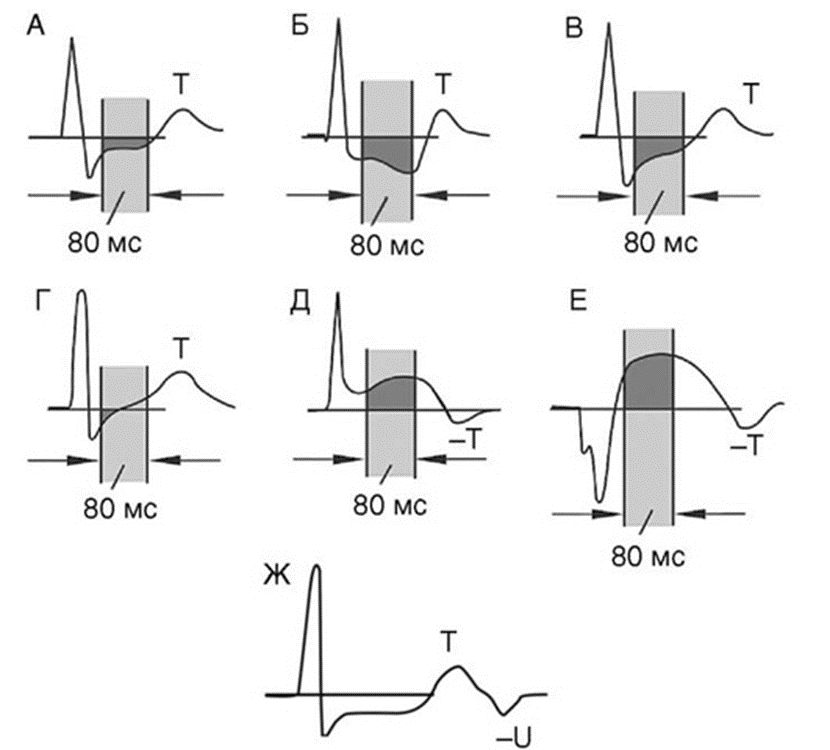 Рис. 3.21. Варианты изменения сегмента ST при нагрузочных пробах. А - горизонтальное снижение (депрессия) сегмента ST; Б - косонисходящее снижение сегмента ST; В - медленное косовосходящее снижение сегмента ST; Г - быстрое косовосходящее снижение сегмента ST; Д, Е - ишемический подъем сегмента ST; Ж - горизонтальное (ишемическое) снижение сегмента ST в сочетании с отрицательным зубцом UВажно! Отрицательная проба не указывает на отсутствие ИБС (чувствительность метода составляет примерно 70%, поэтому существует вероятность ложноотрицательного результата).Сомнительная пробаПроба считается сомнительной при:• возникновении приступа болей в грудной клетке при отсутствии ишемических изменений на ЭКГ;• следующих изменениях на электрокардиограмме:◊ появление клинически незначимых нарушений сердечного ритма: - монотопные ЖЭ;- предсердные или узловые тахиаритмии;◊ появление нарушений проводимости:- АВ-блокада разной выраженности;- блокада ножек пучка Гиса; ◊ изменение морфологии зубцов ЭКГ:- уплощение зубца Т;- изменения зубца Р <0,01 мВ;- депрессия сегмента ST <0,1 мВ (1 мм); ◊ отклонение сегмента ST не более чем на 0,1 мВ (1 мм).• снижении сАД <10 мм рт.ст.Неинформативная пробаПроба считается неинформативной при невозможности достижения необходимого уровня нагрузки (достигнутая ЧСС ниже субмаксимальной или выполненная нагрузка <7 МЕТ) при отсутствии ишемических изменений на ЭКГ.Оценка результатов исследования затруднена при наличии определенных исходных изменений на ЭКГ (в подобных случаях показано проведение других визуализирующих исследований).• ПБЛНПГ.• Манифестирующий синдром Вольфа-Паркинсона-Уайта.• Выраженная ГЛЖ.• Исходная депрессия сегмента ST более чем на 0,1 мВ (1 мм).• Изменения на ЭКГ, связанные с приемом дигоксина.• ЭКС-навязанный желудочковый ритм.Проба с физической нагрузкой у пациентов с исходно измененной ЭКГ (депрессия сегмента ST и инверсия зубца Т) проводится с особой осторожностью. Если при минимальных нагрузках, наряду с увеличением ЧСС, сегмент ST возвращается к изолинии, то такую динамику ЭКГ следует расценивать как признак отрицательной пробы.Также следует помнить, что изменения зубца Т при нагрузке неспецифичны. Его форма, даже в покое и у здоровых людей, весьма вариабельна и зависит от многих факторов (положение тела, дыхание). При гипервентиляции часто наблюдается уплощение зубцов Т или появление отрицательных. Если до нагрузки зубцы Т отрицательные, то во время нагрузки они часто становятся положительными, и это не считается признаком болезни.ЖЭ, в том числе групповая, встречается при нагрузке и у здоровых людей. В то же время ЖЭ может исчезать при нагрузке, поэтому она не имеет существенного диагностического значения. У больных, перенесших ИМ, групповые ЖЭ или периоды желудочковой пароксизмальной тахикардии во время нагрузки указывают на высокий риск внезапной смерти.Наджелудочковая экстрасистолия при нагрузке наблюдается как у здоровых людей, так и у пациентов с заболеваниями сердца. Для диагностики ИБС ее появление во время теста не имеет значения.Также при нагрузке может возникнуть блокада левой или правой ножек пучка Гиса, которая не имеет самостоятельного диагностического или прогностического значения.Пробы с фармакологической нагрузкойПри невозможности выполнения пробы с физической нагрузкой проводят фармакологические пробы. С этой целью можно использовать несколько лекарственных препаратов, основными из них являются аденозин, дипиридамол и добутамин.Аденозин является мощным вазодилататором. Поскольку в атеросклеротически измененных сосудах, кровоснабжающих ишемизированные области миокарда, имеется выраженное снижение резерва коронарного кровотока и максимальная дилата-ция этих артерий с невозможностью их дальнейшего расширения, аденозин воздействует преимущественно на неизмененные коронарные артерии, коронарный резерв в которых сохранен. Это приводит к увеличению перфузии кровоснабжаемых ими участков миокарда и снижению перфузии остальных областей (феномен коронарного обкрадывания), что сопровождается развитием ишемии миокарда. Использование препарата в целом безопасно, но часто сопровождается различными побочными реакциями («приливы», одышка, головная боль, головокружение, парестезии). Аденозин образуется из АТФ, имеет короткий период полураспада (около 10 с), поэтому применение антидотов не требуется. Противопоказания для введения аденозина: бронхо-обструктивные состояния (ХОБЛ, астма), тяжелые нарушения внутрижелудочковой проводимости, тяжелая АГ.Дипиридамол ингибирует метаболизм аденозина, поэтому его действие является следствием накопления эндогенного аденозина со всеми фармакологическими эффектами последнего. Но в отличие от аденозина побочные эффекты (ПЭ) препарата возникают редко (1-2% случаев) и менее выражены. Противопоказания для введения дипиридамола соответствуют таковым для аденозина. Поскольку время действия дипирида-мола превышает 30 мин, по завершении пробы необходимо введение аминофиллина для прекращения эффекта дипиридамола.Добутамин является синтетическим катехоламином, стимулирующим преимущественно ß1-адренорецепторы. Обладая положительным хронотропным и инотропным эффектами, он значительно повышает частоту и силу сердечных сокращений,потребность миокарда в кислороде и вызывает его ишемию при гемодинамически значимом сужении коронарных артерий. Противопоказаниями для использования добутамина являются: тяжелые клапанные стенозы, обструктивная форма ГКМП, желудочковая тахиаритмия (ЖА), тяжелая АГ. ПЭ возникают редко, в 10-35% случаев при проведении пробы возникают аритмии, преимущественно экстрасистолия.ЭКГ пробы с фармакологической нагрузкой по чувствительности значительно уступают пробе с физической нагрузкой, поэтому лекарственные тесты в основном применяют в сочетании с другими методами визуализации [сцинтиграфия миокарда с дипиридамолом и аденозином или стресс-эхокардиография (ЭхоКГ) с добутамином].Тесты при хронической сердечной недостаточности (кардиореспираторный нагрузочный тест)Характерным признаком ХСН является снижение способности выполнять аэробные физические нагрузки, связанное с изменениями как в периферических тканях (скелетная мускулатура, эндотелий, региональный кровоток, регуляция кардио-пульмональных рефлексов), так и в центральных органах (легкие, сердце), приводящими к снижению транспорта кислорода из внешней среды в скелетные мышцы.Кардиореспираторный функциональный нагрузочный тест все чаще используется у этой популяции пациентов, поскольку он позволяет получить точные и воспроизводимые данные о функциональном состоянии больного, а также важные прогностические показатели, в настоящее время используемые при подготовке к трансплантации сердца (ТС).Список литературыШляхто, Е. В. Кардиология. Национальное руководство. Краткое издание / под ред. Е. В. Шляхто. - 2-е изд. , перераб. и доп. - Москва : ГЭОТАР-Медиа, 2020. - 816 с. : ил. - 816 с. - ISBN 978-5-9704-5397-1. - Текст : электронный // URL : http://www.studmedlib.ru/book/ISBN9785970453971.html (дата обращения: 19.02.2021). - Режим доступаБерестень, Н. Ф. Функциональная диагностика : национальное руководство / под ред. Н. Ф. Берестень, В. А. Сандрикова, С. И. Федоровой - Москва : ГЭОТАР-Медиа, 2019. - 784 с. (Серия "Национальные руководства") - ISBN 978-5-9704-4242-5. - Текст : электронный // URL : http://www.studmedlib.ru/book/ISBN9785970442425.html (дата обращения: 20.02.2021). - Режим доступаФедеральное государственное бюджетное образовательное учреждение высшего образования "Красноярский государственный медицинский университет имени профессора В.Ф. Войно-Ясенецкого" Министерства здравоохранения Российской ФедерацииКафедра поликлинической терапии и семейной медицины с курсом ПОРецензия к.м.н. доцента кафедры поликлинической терапии и семейной медицины с курсом ПО, Каскаевой Дарьи Сергеевны на реферат ординатора первого года обучения специальности «Терапия» Антипенко Ирины Викторовны по теме: «Нагрузочные пробы в диагностике сердечно-сосудистых заболеваний».Рецензия на реферат – это критический отзыв о проведенной самостоятельной работе ординатора с литературой по выбранной специальности обучения, включающий анализ степени раскрытия выбранной тематики, перечисление возможных недочётов и рекомендации по оценке. Ознакомившись с рефератом, преподаватель убеждается в том, что ординатор владеет описанным материалом, умеет его анализировать и способен аргументированно защищать свою точку зрения. Написание реферата производится в произвольной форме, однако, автор должен придерживаться определенных негласных требований по содержанию. Для большего удобства, экономии времени и повышения наглядности качества работ, нами были введены стандартизированные критерии оценки рефератов.Основные оценочные критерии:Итоговая оценка: положительная / отрицательнаяКомментарии рецензента:Дата: .Подпись рецензента: .Подпись ординатора:Оценочный критерийПоложительный /отрицательный1. Структурированность2. Наличие орфографических ошибок3. Соответствие текста реферата его теме4. Владение терминологией5. Полнота и глубина раскрытия основных понятий темы6. Логичность доказательной базы7. Умение аргументировать основные положения и выводы8. Круг использования известных научных источников9. Умение сделать общий вывод